KEPUASAN PENGGUNA JASA  DITINJAU DARI KUALITASLAYANAN, CITRA MEREK DAN CUSTOMER VALUE(Studi Pada Pengguna Jasa J&T Express Cabang Serengan Kota Surakarta)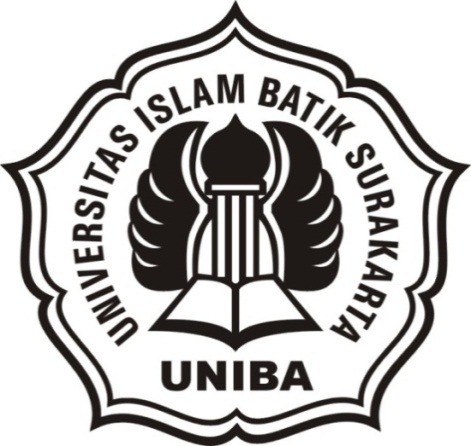 SKRIPSIDiajukan Untuk Memenuhi Syarat Guna Memperoleh Gelar Sarjana Manajemen Pada Fakultas Ekonomi Program Studi Manajemen Universitas Islam Batik Surakarta  Oleh :ERVINA SRIMA’RIFAA
NIM. 2018020010FAKULTAS EKONOMI PROGRAM STUDI MANAJEMENUNIVERSITAS ISLAM BATIK SURAKARTA2022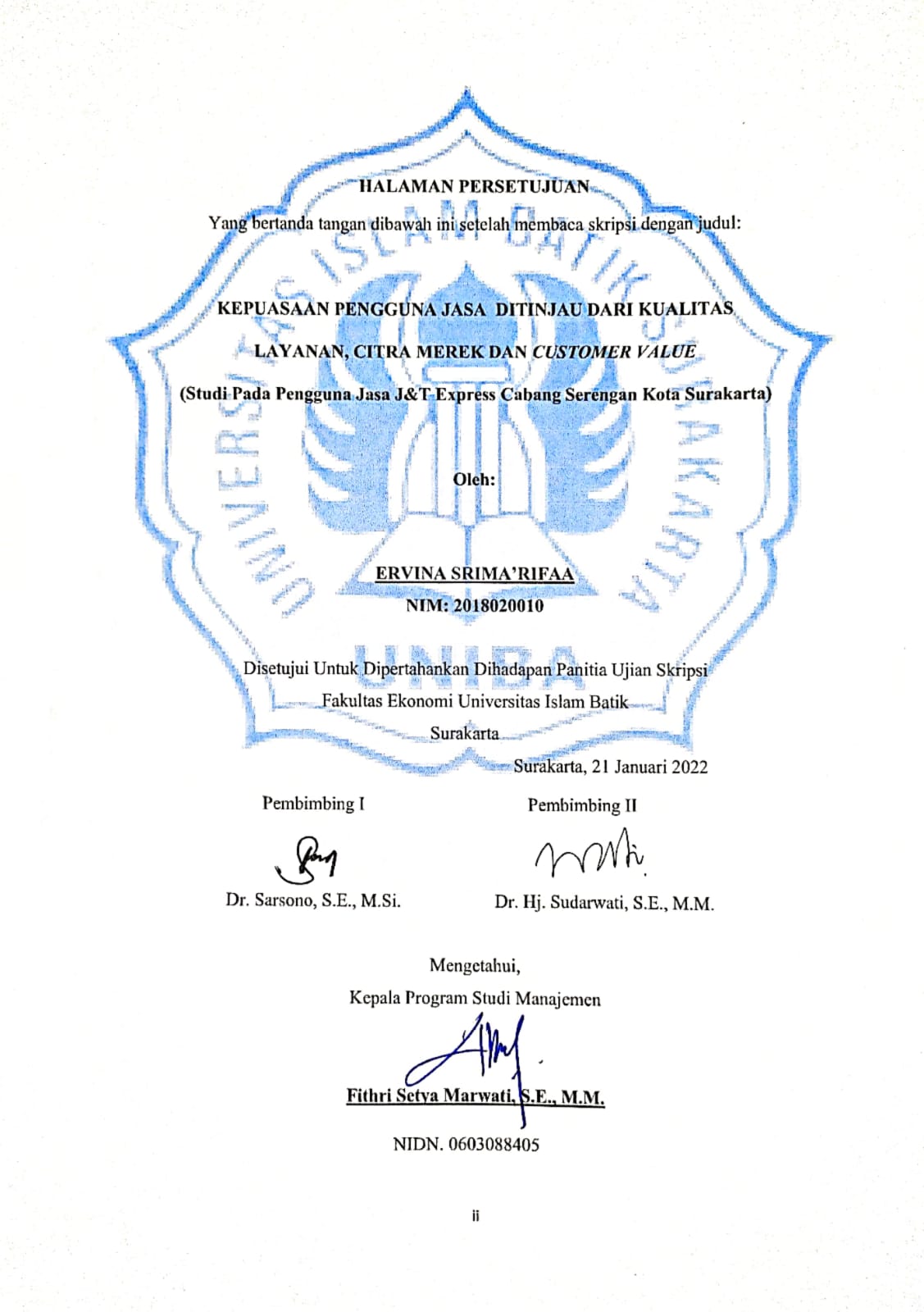 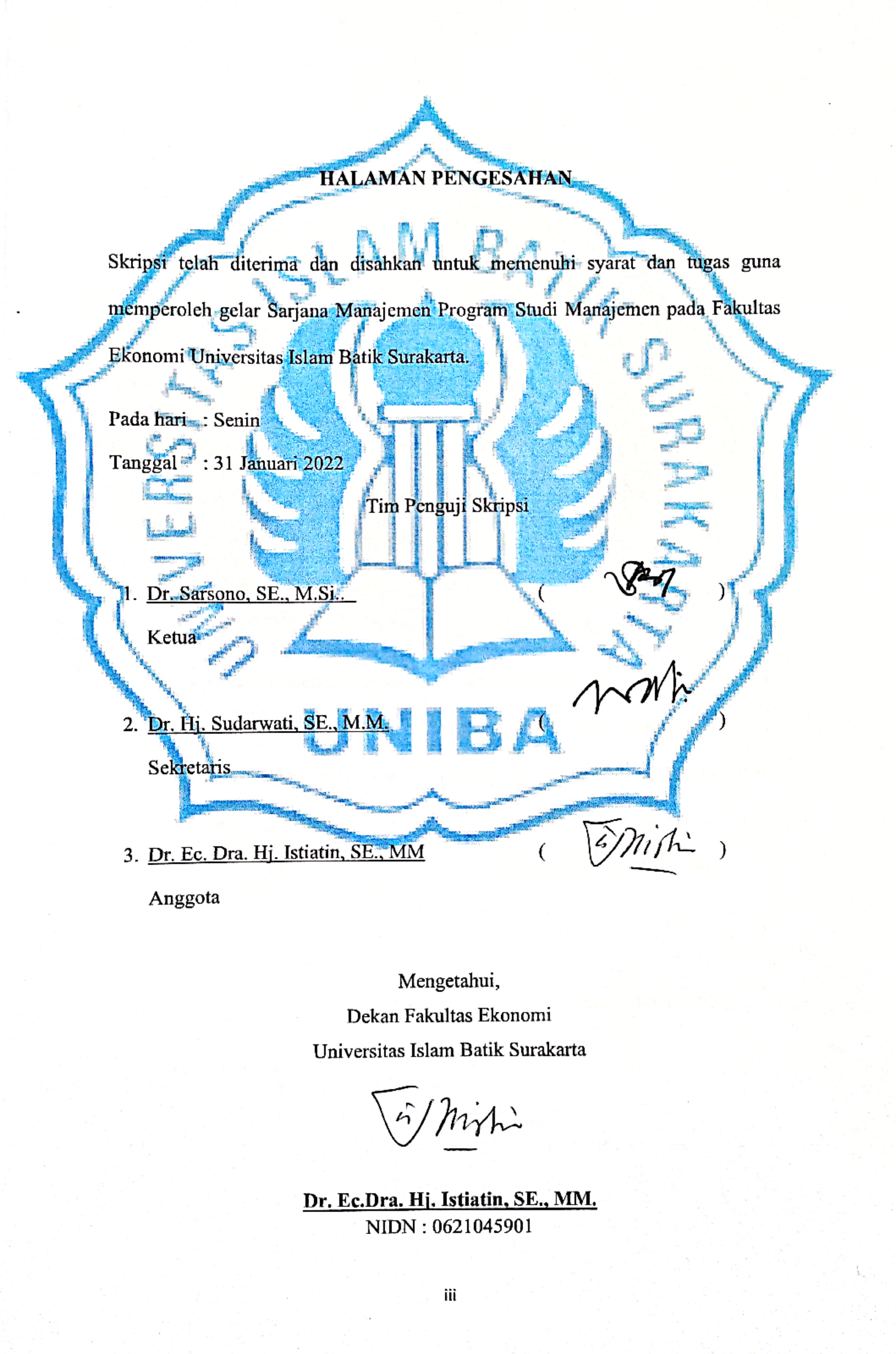 SURAT PERNYATAAN KEASLIAN SKRIPSISaya yang bertanda tangan di bawah ini:Nama		: Ervina Srima’rifaaNIM		: 2018020010Judul Skripsi	: KEPUASAN PENGGUNA JASA  DITINJAU DARI KUALITAS LAYANAN, CITRA MEREK DAN CUSTOMER VALUE (Studi Pada Pengguna Jasa J&T Express Cabang Serengan Kota Surakarta)Dengan ini saya menyatakan bahwa skripsi yang saya ajukan ini adalah hasil karya sendiri dan belum pernah diajukan untuk memperoleh gelar kesarjanaan di suatu Perguruan Tinggi, dan sepanjang pengetahuan saya skripsi ini tidak terdapat karya atau pendapat yang pernah ditulis atau diterbitkan oleh orang lain kecuali yang diacu dalam naskah ini secara tertulis dan disebutkan dalam daftar pustaka.Surakarta, 31 Januari 2022(Ervina Srima’rifaa)MOTTO“Allah tidak membebani seseorang itu melainkan sesuai dengan kesanggupannya.” (Q.S. Al Baqarah: 286) “Sesungguhnya ada kesulitan ada kemudahan, maka apabila kamu telah selesai (dari suatu urusan) kerjakanlah dengan sungguh-sungguh (urusan yang lain). Dan hanya kepada Tuhanmulah hendaknya kamu berharap”(Q.S. Al-Insyiroh: 6-8)“Dan, Allah mencintai orang-orang yang sabar”(Q.S. Ali Imran: 146)“Dan jangan kamu berputus asa dari rahmat Allah. Sesungguhnya tiada berputus asa dari rahmat Allah, melainkan kaum yang kafir.”(Q.S. Yusuf: 87)PERSEMBAHANAlhamdulillah, segala puji Allah SWT yang maha penyayang dan maha memudahkan segala kesulitan hamba-Nya , sehingga penulis mampu menyelesaikan setiap lembaran demi lembaran. Dengan segala kerendahan hati, cinta, dan doa, skripsi ini penulis persembahkan untuk:Kedua orang tua saya, yang senantiasa selalu memberikan dukungan, wejangan dan motivasi serta mendoakan saya dalam segala hal.Keluarga besarku yang telah memberikan dukungan dan semangatArebe Rio yang telah memberikan dukungan, semangat dan motivasi dalam penyusunan skripsi iniAlmira Diah, Sellystiana Yuniar, Nola Dwija , Amalia Novel,  Nanda Arista, Vitra Dita, Revani Putri, dan Diana terima kasih sudah menemani dikala susah maupun senang, berjuang bersama-sama dan telah menjadi tempat keluh kesah  dalam penyusunan skripsi. Keluarga besar Manajemen A1 dan A4 angkatan tahun 2018 yang telah berjuang bersama-sama mencari ilmu dan telah menyelesaikan perkuliahan. Almamater Universitas Islam Batik Surakarta.KATA PENGANTARAssalamu’alaikum Wr. Wb.Alhamdulillahi robbil-aalamiin, puji syukur kehadirat Allah SWT yang telah memberikan limpahan rahmat, taufik, dan hidayah-Nya. Sholawat serta salam semoga selalu tercurah kepada junjungan kita Nabi Muhammad SAW beserta pengikut hingga akhir zaman nanti. Penyusunan skripsi dengan judul Kepuasan Pengguna Ditinjau dari Kualitas Layanan, Citra Merek dan Customer Value (Studi Pengguna Jasa J&T Express Cabang Serengan Kota Surakarta) ini dimaksudkan guna memenuhi persyaratan untuk mencapai gelar Sarjana (S1) Program Studi Manajemen Fakultas Ekonomi di Universitas Islam Batik Surakarta. Penulis menyadari bahwa  dalam penulisan skripsi ini tidak akan berhasil tanpa bimbingan dan bantuan dari berbagai pihak, dengan segenap rasa hormat dan ketulusan hati, penulis mengucapkan terima kasih kepada : Dr. H. Amir Junaidi, SH., MH selaku Rektor Universitas Islam batik Surakarta.Dr. Ec.Dra. Hj. Istiatin, SE., MM selaku Dekan Fakultas Ekonomi Universitas Islam Batik Surakarta.Fithri Setya Marwati, SE, MM selaku Kepala Program Studi Manajemen Fakultas Ekonomi Manajemen Universitas Islam Batik Surakarta.Dr. Sarsono, SE., M.Si. selaku Dosen Pembimbing pertama yang telah memberikan pengarahan dan bimbingan selama menyelesaikan skripsi.Dr. Hj. Sudarwati, S.E., M.M selaku Dosen Pembimbing kedua yang telah memberikan pengarahan dan bimbingan selama menyelesaikan skripsiRaisa Aribatul Hamidah, S.Ei, M.Si. selaku Dosen Pembimbing Akademik yang telah memberikan arahan serta bimbingan selama studi penulis. Dosen Fakultas Ekonomi Program Studi Manajemen yang telah memberikan ilmu maupun praktek selama perkuliahan di Universitas Islam Batik Surakarta. Pihak J&T Express Cabang Serengan Kota Surakarta yang telah memberikan izin untuk melakukan penelitian. Pelanggan J&T Express Cabang Serengan Kota Surakarta yang telah bersedia menjadi tempat penelitian penulisSemua pihak telah membantu, memotivasi serta berjasa sehingga skripsi ini dapat terwujud.Semoga segala yang telah diberikan akan mendapat balasan yang baik dan senantiasa mendapat limpahan karunia-Nya. Aamiin. Penulis menyadari bahwa skripsi ini masih jauh dari kata sempurna, oleh karena itu penulis mengharapkan kritik dan saran yang bersifat membangun Penulis berharap penulisan skripsi ini dapat bermanfaat bagi pembaca dan pihak-pihak yang membutuhkan. Wassalamu’alaikum Wr. Wb.Surakarta, 31 Januari 2022Ervina Srima’rifaaDAFTAR TABELTabel II. 1 Penelitian Yang Relevan	25Tabel III. 1 Definisi Operasional Variabel	40Tabel III. 2 Hasil Uji Validitas	44Tabel III. 3 Hasil Uji Reliabilitas	45Tabel IV. 1 Responden  Berdasarkan Jenis Kelamin	58Tabel IV. 2 Responden Berdasarkan Usia	59Tabel IV. 3 Responden Berdasarkan Pendidikan Terakhir	61Tabel IV. 4 Responden Berdasarkan Pekerjaan	62Tabel IV. 5 Responden Berdasarkan Pendapatan	63Tabel IV. 6 Hasil Uji Normalitas	65Tabel IV. 7 Hasil Uji Multikolinieritas	65Tabel IV. 8 Hasil Uji Heteroskedastisitas	66Tabel IV. 9 Hasil Analisis Regresi Berganda	68Tabel IV. 10 Hasil Uji F	70Tabel IV. 11 Hasil Uji t	72Tabel IV. 12 Hasil Analisis Koefieisien Determinasi (R2)	77DAFTAR GAMBARGambar II. 1 Kerangka Pemikiran	31Gambar III. 1 Kurva Normal Uji F	50Gambar III. 2 Kurva Normal Uji t	51Gambar IV. 1 Diagram Responden Berdasarkan Jenis Kelamin	59Gambar IV. 2 Diagram Responden Berdasarkan Usia	60Gambar IV. 3 Diagram Responden Berdasarkan Pendidikan	61Gambar IV. 4 Diagram Responden Berdasarkan Pekerjaan	62Gambar IV. 5 Diagram Responden Berdasarkan Pendapatan	63Gambar IV. 6 Grafik Normal P-Plot Hasil Uji Normalitas	64Gambar IV. 7 Hasil Uji Heteroskedastisitas	67Gambar IV. 8 Hasil Uji F	71Gambar IV. 9 Hasil Uji t	73Gambar IV. 10 Hasil Uji t	74Gambar IV. 11 Hasil Uji t	76DAFTAR LAMPIRANLampiran 1 Lembar Kuesioner	89Lampiran 2 Rekapitulasi Jawaban 20 Responden	94Lampiran 3 Hasil Uji Validitas	96Lampiran 4 Uji Realibilitas	100Lampiran 5 Tabulasi Skor Data Data Penelitian	102Lampiran 6 Hasil Uji Asumsi Klasik	110Lampiran 7 Hasil Uji  Hipotesis	113Lampiran 8 Tabel Titik Presentase Distribusi t	115Lampiran 9 Tabel Titik Presentase Distribusi F	118ABSTRACTErvina Srima’rifaa, NIM: 2018020010. User Satisfaction Is Reviewed From Service Quality, Brand Image, And Customer Value (J&T Express Service User Study Of Serengan City Branch Of Surakarta). Skripsi. Management Study Program (S1). Universitas Islam Batik Surakarta. 2022.This research aims to find out the effect or absence of service quality, brand image and customer value to the satisfaction of J&T Express service users of The Serengan Branch of Surakarta City. This research uses a quantitative descriptive approach. The population in this study is the service of J&T Express Serengan Branch whose number is not yet known with certainty, the sample used in this study as many as 100 people. It is not known with certainty and as many as 100 sample respondents were used. Sampling technique uses random or random sampling using the help of SPSS 23. The data analysis techniques in this study use validity tests, reliability tests, normality tests, multicollinearity tests, heterocedasticity tests, multiple linear regression tests, F tests, t tests, and determination coefficient tests. The results in this study show that the quality of service has a significant effect on user satisfaction, brand image has a significant effect on user satisfaction, and customer value has a significant effect on user satisfaction.Keywords:User Satisfaction, Service Quality, Brand Image, Customer Value ABSTRAKErvina Srima’rifaa, NIM: 2018020010. Kepuasan Pengguna Ditinjau Dari Kualitas Layanan, Citra Merek, Dan Customer Value (Studi Pengguna Jasa J&T Express Cabang Serengan Kota Surakarta). Skripsi. Program Studi Manajamen (S1). Universitas Islam Batik Surakarta. 2022.Penelitian ini bertujuan mengetahui dan menjelaskan pengaruh kualitas layanan, citra merek dan customer value terhadap Kepuasan pengguna jasa J&T Express Cabang Serengan Kota Surakarta.Jenis penelitian ini menggunakan pendekatan deskriptif kuantitatif. Populasi dalam penelitian ini adalah pengguna jasa J&T Express Cabang Serengan yang jumlahnya 4.600 responden, Sampel menggunakan 10% dari jumlah populasi dan didapatkan hasil 99,7 pengguna jasa kemudian dibulatkan menjadi 100 responden. Teknik sampling menggunakan acak atau random sampling dengan menggunakan bantuan SPSS 23 dengan teknik analisa data menggunakan uji validitas, uji reliabilitas, uji normalitas, uji multikolinieritas, uji heterokedastisitas, uji regresi linier berganda, uji F, uji t, dan uji koefisien determinasi.Hasil dalam penelitian ini menunjukkan bahwa kualitas layanan berpengaruh positif dan signifikan terhadap Kepuasan pengguna, citra merek berpengaruh positif dan signifikan terhadap Kepuasan pengguna, dan customer value berpengaruh positif dan signifikan terhadap Kepuasan pengguna.Kata Kunci: Kepuasan Pengguna, Kualitas Layanan, Citra Merek, Customer  Value 